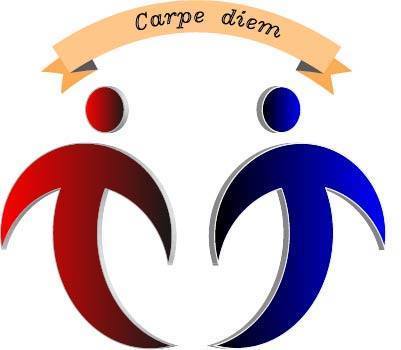 O.O “Iskoristidan-Carpe diem“ IlijašMrakovo bb71380 IlijašE-mail: oocarpediem14@outlook.com___________________________________________________________________________PRIJAVAJAVNI POZIV ZA ANGAŽOVANJE ANIMATORA/ICA IME I PREZIMEDATUM I MJESTO ROĐENJAKONTAKT TELEFONE-MAILPOZICIJA ZA KOJU SE PRIJAVLJUJEMDATUM PRIJAVEPRILOGE KOJE DOSTAVLJAM (zaokružiti)CVPrijedlog dnevnog reda radionciePrijedlog metodologije radioniceCijena/ očekivana naknada za obavljeni posao